$IMG$Registrazione modifiche al documentoQualsiasi modifica di questo documento deve essere registrata dall`ente compilatore, con la compilazione della tabella.Istruzioni originaliKOHLER si riserva il diritto di modificare in qualunque momento i dati contenuti in questa pubblicazione.LGA 226A - Aspirazione e ScaricoB - Biella_Pistone_Albero Gomito_Volano_Basamento_FlangiaturaC - Testa_Valvole _Distribuzione_Regolatore GiriD - ComandiE - Circuito Combustibile_Serbatoio_CarburatoreF - Raffreddamento_Avviamento_Parti ElettricheZ- Blocco Motore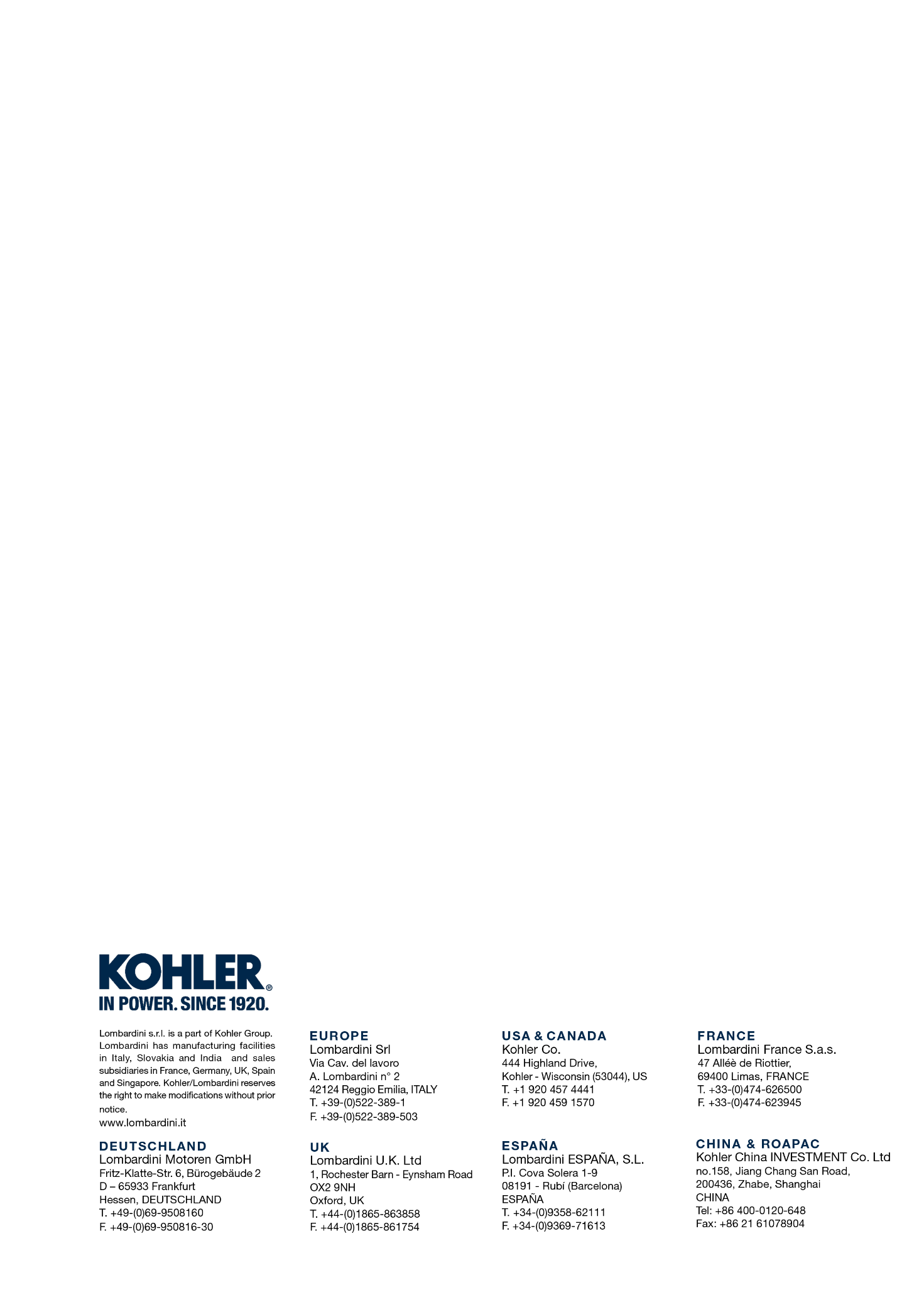 LGA 226LGA-LKA 226Rilasciato daCodiceRevisioneData di emissioneData revisioneRedatto daVistoLGA-LKA 226DOWNLOAD PDFDOWNLOAD PDFDOWNLOAD PDFDOWNLOAD PDFDOWNLOAD PDFDOWNLOAD PDFDOWNLOAD PDF